Do I need an attending to see my patient?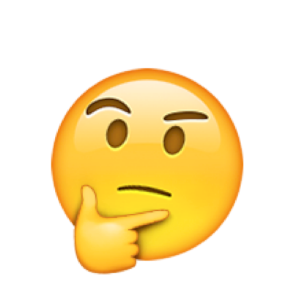 YES if any of the below apply:□	I am an intern in the first 6 months□	There are at least 3 chronic problems I plan to address □	Any two of the below are true in an established patient:	--I performed a detailed or comprehensive history	--I performed a detailed or comprehensive physical	--Decision-making was moderate or high complexity□	All of the below are true in a patient who has not been seen by ANY SHMG IM office in >3 years:	--I performed a detailed or comprehensive history	--I performed a detailed or comprehensive physical exam	--Decision-making was moderate or high complexity□	I want or need help